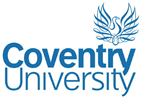 PEER ASSISTED LEARNING ACTIVITY: MEDICATIONS (B PLACEMENT)Aim: To highlight commonly used medications, the indications for their use and the relevance to dietetic practiceObjectives: After completion the learner should;Have a greater awareness of the common medications, which they are likely to come across during their placement  Demonstrate an understanding of the relevance of these medications in dietetic practiceProcessDuring week 1 or 2 of their placement, learners will be given a drug chart by their supervising dietitian whilst on a ward or in a clinic. The learners will make a list all of the medications that are listed on the drug chart provided.Using resources such as a copy of the BNF (or BNF Online) learners will complete the summary table below, using the headings provided, for the medications on their list (this can be done either on a computer or on paper).Working collaboratively, learners will then share the information they have gathered about these medications with each other. Throughout their placement learners will continue to collect information on relevant medications they come across in the settings they are exposed to, and update their medications summary table accordingly.During week 3/4 and week 8/9, time will be allocated for the learners to meet together with their peers to discuss and share details of those medications they have come across. A supervising dietitian will facilitate these discussions between the learners, identifying what was learnt, highlighting any missing information and enabling learners to reflect and formulate an action plan to develop their knowledge of medications and relevant professional capabilities further during the placement.Learners will also take their medications summary document forward to their C placement, where they will continue to expand upon it within any specialist practice areas to which they are exposed.  During week 3/4 and week 8/9 of C placement, time will be allocated for learners to meet with their learner peers to discuss and share details of those medications they have come across whilst on C placement. These discussions with be facilitated by a Dietitian, as above  Placement capabilities demonstrated:  To be completed by supervising dietitianUpdated 26.11.2021K1C1CP1P1P2Insert  (yes, met this time), NI (needs improvement)  or NA (not applicable)  Supervisor’s signature:                                                          Date:Supervisor’s signature:                                                          Date:Supervisor’s signature:                                                          Date:Supervisor’s signature:                                                          Date:Supervisor’s signature:                                                          Date:Supervisor’s signature:                                                          Date:Medication Preparation/Composition/Dose (as relevant)Indication for useContraindications/CautionsCommon side effectsRelevance to dietetic practiceANTIBIOTICSANTIBIOTICSANTIBIOTICSANTIBIOTICSANTIBIOTICSANTIBIOTICSANTI-DIARRHOEALS ANTI-DIARRHOEALS ANTI-DIARRHOEALS ANTI-DIARRHOEALS ANTI-DIARRHOEALS ANTI-DIARRHOEALS Medication Preparation/Composition/Dose (as relevant)Indication for useContraindications/CautionsCommon side effectsRelevance to dietetic practiceLAXATIVESLAXATIVESLAXATIVESLAXATIVESLAXATIVESLAXATIVESBulk forming laxativesStimulant Laxatives Osmotic laxatives Bowel Cleansing Solutions Medication Preparation/Composition/Dose (as relevant)Indication for useContraindications/CautionsCommon side effectsRelevance to dietetic practiceANTACIDSANTACIDSANTACIDSANTACIDSANTACIDSANTACIDSPROTON PUMP INHIBITORSPROTON PUMP INHIBITORSPROTON PUMP INHIBITORSPROTON PUMP INHIBITORSPROTON PUMP INHIBITORSPROTON PUMP INHIBITORSH2 BLOCKERSH2 BLOCKERSH2 BLOCKERSH2 BLOCKERSH2 BLOCKERSH2 BLOCKERSMedicationPreparation/Composition/Dose (as relevant)Indication for useContraindications/CautionsCommon side effectsRelevance to dietetic practiceANTIEMETICSANTIEMETICSANTIEMETICSANTIEMETICSANTIEMETICSANTIEMETICSANALGESICSANALGESICSANALGESICSANALGESICSANALGESICSANALGESICSMedication Preparation/Composition/Dose (as relevant)Indication for useContraindications/CautionsCommon side effectsRelevance to dietetic practiceORAL ANTI-HYPOGLYCEAMIC AGENTSORAL ANTI-HYPOGLYCEAMIC AGENTSORAL ANTI-HYPOGLYCEAMIC AGENTSORAL ANTI-HYPOGLYCEAMIC AGENTSORAL ANTI-HYPOGLYCEAMIC AGENTSORAL ANTI-HYPOGLYCEAMIC AGENTSINSULINSMedication Preparation/Composition/Dose (as relevant)Indication for useContraindications/CautionsCommon side effectsRelevance to dietetic practiceANTIHYPERTENSIVESANTIHYPERTENSIVESANTIHYPERTENSIVESANTIHYPERTENSIVESANTIHYPERTENSIVESANTIHYPERTENSIVESACE InhibitorsCalcium Channel BlockersBeta BlockersAngiotensin II BlockersDiureticsMedication Preparation/Composition/Dose (as relevant)Indication for useContraindications/CautionsCommon side effectsRelevance to dietetic practiceLIPID LOWERING MEDICATIONSLIPID LOWERING MEDICATIONSLIPID LOWERING MEDICATIONSLIPID LOWERING MEDICATIONSLIPID LOWERING MEDICATIONSLIPID LOWERING MEDICATIONSMEDICATIONS THAT AFFECT BLOOD CLOTTINGMEDICATIONS THAT AFFECT BLOOD CLOTTINGMEDICATIONS THAT AFFECT BLOOD CLOTTINGMEDICATIONS THAT AFFECT BLOOD CLOTTINGMEDICATIONS THAT AFFECT BLOOD CLOTTINGMEDICATIONS THAT AFFECT BLOOD CLOTTINGMedicationPreparation/Composition/Dose (as relevant)Indication for useContraindications/CautionsCommon side effectsRelevance to dietetic practiceREFEEDING SYNDROME MEDICATIONS REFEEDING SYNDROME MEDICATIONS REFEEDING SYNDROME MEDICATIONS REFEEDING SYNDROME MEDICATIONS REFEEDING SYNDROME MEDICATIONS REFEEDING SYNDROME MEDICATIONS ADULT ORAL VITAMIN AND MINERAL SUPPLEMENTSADULT ORAL VITAMIN AND MINERAL SUPPLEMENTSADULT ORAL VITAMIN AND MINERAL SUPPLEMENTSADULT ORAL VITAMIN AND MINERAL SUPPLEMENTSADULT ORAL VITAMIN AND MINERAL SUPPLEMENTSADULT ORAL VITAMIN AND MINERAL SUPPLEMENTSMedication Preparation/Composition/Dose (as relevant)Indication for useContraindications/CautionsCommon side effectsRelevance to dietetic practicePEADIATRIC ORAL VITAMIN AND MINERAL SUPPLEMENTS PEADIATRIC ORAL VITAMIN AND MINERAL SUPPLEMENTS PEADIATRIC ORAL VITAMIN AND MINERAL SUPPLEMENTS PEADIATRIC ORAL VITAMIN AND MINERAL SUPPLEMENTS PEADIATRIC ORAL VITAMIN AND MINERAL SUPPLEMENTS PEADIATRIC ORAL VITAMIN AND MINERAL SUPPLEMENTS MEDICATIONS USED IN SPECIALIST AREAS MEDICATIONS USED IN SPECIALIST AREAS MEDICATIONS USED IN SPECIALIST AREAS MEDICATIONS USED IN SPECIALIST AREAS MEDICATIONS USED IN SPECIALIST AREAS MEDICATIONS USED IN SPECIALIST AREAS MEDICATIONS USED IN CHRONIC BOWEL DISEASE MEDICATIONS USED IN CHRONIC BOWEL DISEASE MEDICATIONS USED IN CHRONIC BOWEL DISEASE MEDICATIONS USED IN CHRONIC BOWEL DISEASE MEDICATIONS USED IN CHRONIC BOWEL DISEASE MEDICATIONS USED IN CHRONIC BOWEL DISEASE MedicationPreparation/Composition/Dose (as relevant)Indication for useContraindications/CautionsCommon side effectsRelevance to dietetic practiceMEDICATIONS USED IN RENAL DISEASE MEDICATIONS USED IN RENAL DISEASE MEDICATIONS USED IN RENAL DISEASE MEDICATIONS USED IN RENAL DISEASE MEDICATIONS USED IN RENAL DISEASE MEDICATIONS USED IN RENAL DISEASE MEDICATIONS USED IN PAEDIATRICS MEDICATIONS USED IN PAEDIATRICS MEDICATIONS USED IN PAEDIATRICS MEDICATIONS USED IN PAEDIATRICS MEDICATIONS USED IN PAEDIATRICS MEDICATIONS USED IN PAEDIATRICS Medication Preparation/Composition/Dose (as relevant)Indication for useContraindications/CautionsCommon side effectsRelevance to dietetic practiceMEDICATIONS USED IN HIVMEDICATIONS USED IN HIVMEDICATIONS USED IN HIVMEDICATIONS USED IN HIVMEDICATIONS USED IN HIVMEDICATIONS USED IN HIVMEDICATIONS USED IN ONCOLOGYMEDICATIONS USED IN ONCOLOGYMEDICATIONS USED IN ONCOLOGYMEDICATIONS USED IN ONCOLOGYMEDICATIONS USED IN ONCOLOGYMEDICATIONS USED IN ONCOLOGYMedicationPreparation/Composition/Dose (as relevant)Indication for useContraindications/CautionsCommon side effectsRelevance to dietetic practiceMEDICATIONS USED IN CYSTIC FIBROSISMEDICATIONS USED IN CYSTIC FIBROSISMEDICATIONS USED IN CYSTIC FIBROSISMEDICATIONS USED IN CYSTIC FIBROSISMEDICATIONS USED IN CYSTIC FIBROSISMEDICATIONS USED IN CYSTIC FIBROSISMEDICATIONS USED IN NEUROLOGICAL DISORDERS MEDICATIONS USED IN NEUROLOGICAL DISORDERS MEDICATIONS USED IN NEUROLOGICAL DISORDERS MEDICATIONS USED IN NEUROLOGICAL DISORDERS MEDICATIONS USED IN NEUROLOGICAL DISORDERS MEDICATIONS USED IN NEUROLOGICAL DISORDERS Medication Preparation/Composition/Dose (as relevant)Indication for useContraindications/CautionsCommon side effectsRelevance to dietetic practiceMISCELLENEOUSMISCELLENEOUSMISCELLENEOUSMISCELLENEOUSMISCELLENEOUSMISCELLENEOUS